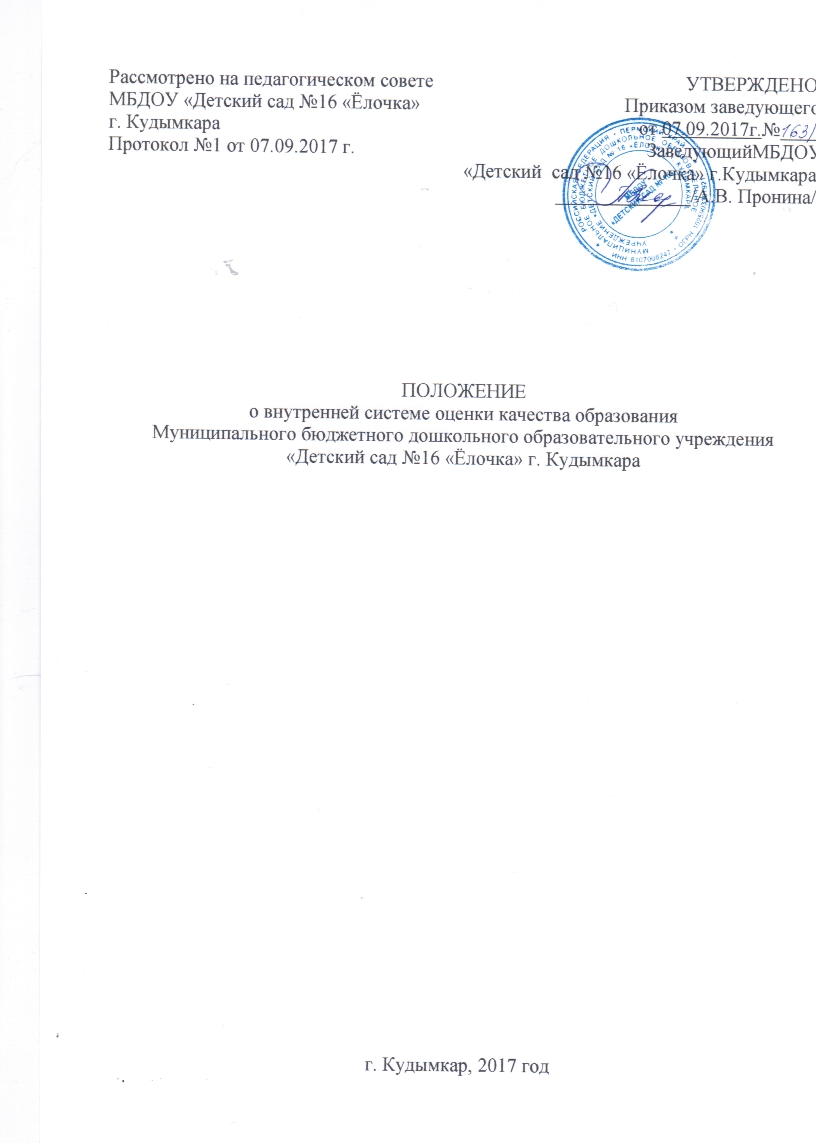 Общие положения Положение «О внутренней системе оценки качества образования» (далее Положение) в Муниципальном бюджетном дошкольном образовательном учреждении «Детский сад №16 «Ёлочка» г. Кудымкара (далее – МБДОУ №16») разработано в соответствии с Федеральным Законом Российской Федерации № 273 «Об образовании в Российской Федерации» от 29.12.2012 г. и регламентирует функционирование внутренней системы оценки качества образования ДОУ. Внутренняя система оценки качества образования в ДОУ - деятельность по информационному обеспечению управления ДОУ, основанная на систематическом анализе качества реализации образовательного процесса, его ресурсного обеспечения и его результатов. Внутренняя система оценки качества образовательной деятельности (далее ВСОКО) – основной источник информации для получения оценки и анализа качества осуществления образовательной деятельности в соответствии с законодательством РФ в области образования и создания условий для реализации основной образовательной программы ДОУ, на основе которого принимаются управленческие решения или проводится корректировка принятых ранее решений. Под ВСОКО понимается проведение контроля, проверок, наблюдений, обследований, изучение последствий, принятых управленческих решений в ДОУ руководителем, его заместителями, другими работниками ДОУ в рамках полномочий, определенных должностными инструкциями или приказом заведующего. Предмет ВСОКО: обеспечение гарантий уровня и качества образования на основе единого ФГОС относительно уровня дошкольного образования в соответствии с законодательством РФ.Объект контроля: деятельность по реализации ООП МБДОУ №16 в соответствии с законодательством РФ в области образования и прогнозирование ее развития, качество выполнения муниципального задания, анализ выполнения годового плана. Положение распространяется на всех сотрудников ДОУ, осуществляющих профессиональную деятельность в соответствии с трудовыми договорами, в том числе на сотрудников, работающих по совместительству. Изменения и дополнения в настоящее Положение вносится заведующим ДОУ.Срок действия данного положения не ограничен. Положение действует до принятия нового.Положение представляет собой локальный акт, разработанный в соответствии с действующими правовыми и нормативными документами системы образования: «Законом об образовании в Российской Федерации» (от 29.12.2012 г. № 273 – ФЗ, утв. Гос.Думой 21.12.2012 г.);«Санитарно-эпидемиологическими требованиями к устройству, содержанию и организации режима работы дошкольных образовательных организаций. СанПиН 2.4.1.3049-13" (с учетом утвержденных Постановлением Главного государственного санитарного врача РФ от 15.05.2013г. № 26);Приказ Министерства образования и науки РФ от 30 августа 2013 г. N 1014 "Об утверждении Порядка организации и осуществления образовательной деятельности по основным общеобразовательным программам - образовательным программам дошкольного образования"Письмом «О методических рекомендациях по процедуре и содержанию психолого-педагогического обследования детей старшего дошкольного возраста от 27.01.2009. № 03-132»;Письмом Министерства образования РФ от 7.04.1999 № 70/23-16 «О практике проведения диагностики развития ребенка в системе дошкольного образования»;Приказом Министерства образования и науки  РФ от 17.10.2013 г.  № 1155 «Об утверждении федерального государственного образовательного стандарта дошкольного образования»;Уставом МБДОУ №16.2.Основные цели, задачи и принципы внутренней системы оценки качества образования в ДОУЦелью  ВСОКО является анализ исполнения законодательства в области образования и качественная оценка воспитательно-образовательной деятельности, условий развивающей среды ДОУ и выполнения комплексного плана контроля  для определения факторов и своевременное выявление изменений, влияющих на качество образования в  МБДОУ «Детский сад №16» г. Кудымкара.Задачами  ВСОКО  являются:- получение объективной информации о функционировании и развитии дошкольного образования в ДОУ, тенденциях его изменения и причинах, влияющих на динамику качества образования;-    организационное и методическое обеспечение сбора, обработки, хранения информации о состоянии и динамике показателей качества образования;- предоставление всем участникам образовательного процесса и общественности достоверной информации о качестве образования; изучение результатов оценки, принятие обоснованных и своевременных управленческих решений по совершенствованию образования, разработке и реализации индивидуальных маршрутов психолого-педагогического сопровождения детей и повышению уровня информированности потребителей образовательных услуг при принятии таких решений; прогнозирование развития.Основными принципами  ВСОКО ДОУ являются приоритет управления, целостность, оперативность, информационная открытость.Приоритет управления - это нацеленность результатов оценки качества образования на принятие управленческого решения.Целостность - это единый последовательный процесс оценки качества образования, экспертизы соответствия муниципальным нормативам показателей качества образовательного учреждения, принятия управленческого решения.Оперативность - это сбор, обработка и представление информации о состоянии и динамике качества образования для оперативного принятия управленческого решения.Информационная открытость - доступность информации о состоянии и динамике качества образования для органов власти Субъекта РФ, органов местного самоуправления, осуществляющих управление, экспертов в области образования.Направления внутренней системы оценки качества образованияВыполнение  основной образовательной программы МБДОУ №16 (итоговые и промежуточные результаты);  Готовность воспитанников к обучению в школе;Состояние здоровья воспитанников (анализ заболеваемости детей, дней функционирования, динамики показателей групп здоровья);  Физическое и психическое развитие воспитанников;  Адаптация вновь прибывших детей к условиям ДОУ;  Выполнение поставленных годовых задач; Взаимодействие с семьями воспитанников (удовлетворенность родителей (законных представителей) качеством образования в ДОУ); Кадровое обеспечение образовательного процесса: укомплектованность кадрами;  Динамика профессионального роста (повышение квалификации, образовательного уровня педагогов);Материально-технические, психолого-педагогические, медико - социальные условия   пребывания  воспитанников  в ДОУ.Предмет  внутренней системы оценки качества образованияМониторинг в дошкольной образовательной организации направлен на отслеживание качества дошкольного образования.  качество условий реализации ООП образовательного учреждения;  качество организации образовательного процесса;  качество результатов освоения ООП образовательного учреждения.Субъекты внутренней системы оценки качества образованияСубъекты: руководитель, педагогический коллектив, дети, родители.Оценка качества образования осуществляется руководителем ДОУ, старшим воспитателем ДОУ, завхозом, специалистами, воспитателями в пределах их компетенции.Формы проведения внутренней системы оценки качества образованияТематический, оперативный контроль, мониторинг образовательной деятельности, мониторинг достижения детьми планируемых результатов освоения основной  образовательной  программы  дошкольного   образования  (промежуточная и итоговая оценка развития детей, психолого - педагогическая диагностика, анализ карт развития детей).Организационная и функциональная структура системы оценки качества образованияОрганизационная структура ДОУ, занимающаяся оценкой качества образования и интерпретацией полученных результатов, включает в себя: администрацию дошкольного учреждения, Педагогический совет, временные структуры (творческие группы педагогов, комиссии и др.).Основной системообразующей единицей ВСОКО ДОУ является  информация, которая собирается, структурируется и хранится: организуется работа по проведению мониторинговой процедуры качества образования в ДОУ;осуществляется первичная обработка данных по показателям ДОУ и индикаторам оценки качества образования;обеспечивается хранение информации о состоянии и динамике качества образования и представление информации в ДОУ, собранной по утверждённым внутренним показателям и индикаторам оценки качества образования;принимаются данные оценки качества образования при разработке и утверждении образовательных нормативов к показателям оценки результативности ДОУ;осуществляется	сбор	данных	ДОУ	по	внутренним	показателями индикаторам оценки качества образования;  принимаются управленческие решения ответственными лицами за качество образования образовательного учреждения.Координацию деятельности по организации и проведению ВСОКО на уровне образовательного учреждения осуществляет Педагогический  совет ДОУ.Администрация дошкольного учреждения:формирует блок локальных актов, регулирующих функционирование ВСОКО дошкольного учреждения и приложений к ним, утверждает их приказом заведующего дошкольного учреждения и контролирует их исполнение;разрабатывает мероприятия и готовит предложения, направленные на совершенствование системы оценки качества образования в дошкольном учреждении, участвует в этих мероприятиях;обеспечивает на основе образовательной программы проведение в дошкольном учреждении контрольно-оценочных процедур, мониторинговых, социологических и статистических исследований по вопросам качества образования;организует систему мониторинга качества образования в дошкольном учреждении, осуществляет сбор, обработку, хранение и представление информации о состоянии и динамике развития; анализирует результаты оценки качества образования на уровне дошкольного учреждения;организует изучение информационных запросов основных пользователей системы оценки качества образования;обеспечивает условия для подготовки педагогов дошкольного учреждения и общественных экспертов к осуществлению контрольно-оценочных процедур;обеспечивает предоставление информации о качестве образования на различные уровни системы оценки качества образования;формирует информационно – аналитические материалы по результатам оценки качества образования (анализ работы дошкольного учреждения за учебный год, отчет по результатам самообследования деятельности образовательного учреждения);принимает управленческие решения по развитию качества образования на основе анализа результатов, полученных в процессе реализации ВСОКО.Служба (группа) мониторинга:разрабатывает методики оценки качества образования; участвует в разработке системы показателей, характеризующих состояние и динамику развития дошкольного учреждения;участвует в разработке критериев оценки результативности профессиональной деятельности педагогов дошкольного учреждения;содействует проведению подготовки работников дошкольного учреждения и общественных экспертов по осуществлению контрольно-оценочных процедур;проводит экспертизу организации, содержания и результатов мониторинга уровня развития воспитанников и формируют предложения по их совершенствованию;готовит предложения для администрации по выработке управленческих решений по результатам оценки качества образования на уровне дошкольного учреждения.Педагогический совет ДОУ:принимает участие в формировании информационных запросов основных пользователей системы оценки качества образования дошкольного учреждения;принимает участие в обсуждении системы показателей, характеризующих состояние и динамику развития системы образования;принимает участие в экспертизе качества образовательных результатов, условий организации воспитательно-образовательного процесса в дошкольном учреждении;участие в оценке качества и результативности труда работников дошкольного учреждения, распределении выплат стимулирующего характера работникам и согласовании их распределения в порядке, устанавливаемом локальными актами дошкольного учреждения;содействует организации работы по повышению квалификации педагогических работников, развитию их творческих инициатив;принимает участие в обсуждении системы показателей, характеризующих состояние и динамику развития системы образования в дошкольном учреждении;заслушивает информацию и отчеты педагогических работников, доклады представителей организаций и учреждений, взаимодействующих с дошкольным учреждением по вопросам образования и воспитания обучающихся, в том числе сообщения о проверке соблюдения санитарно-гигиенического режима в дошкольном учреждении, об охране труда, здоровья и жизни воспитанников и другие вопросы образовательной деятельности дошкольного учреждения.Мониторинг качества условий реализации ООП образовательного учрежденияОбъектом данного мониторинга являются пять групп требований (согласно Приказу Министерства образования и науки  РФ от 17.10.2013 г.  № 1155 «Об утверждении федерального государственного образовательного стандарта дошкольного образования»), обеспечивающих реализацию основной образовательной программы дошкольного  образования, направленных на достижение планируемых результатов дошкольного образования:требования к психолого-педагогическим условиям;требования к кадровым условиям;требования к материально-техническим условиям;требования к финансовым условиям;требования к развивающей предметно-пространственной среде.Мониторинг осуществляется согласно критериям оценки, соответствующим требованиям к условиям реализации ООП ДО.В оценку психолого-педагогических условий входит:-	наполняемость группы с учетом их возраста, состояния здоровья, специфики ООП МБДОУ №16;-	условия, необходимые для создания социальной ситуации развития детей, соответствующей специфике дошкольного возраста (обеспечение эмоционального благополучия через непосредственное общение с каждым ребенком; поддержку индивидуальности и инициативы детей через создание условий для свободного выбора детьми деятельности, участников совместной деятельности; создание условий для принятия детьми решений, выражения своих чувств и мыслей; недирективную помощь детям, поддержку детской инициативы и самостоятельности в разных видах деятельности; установление правил взаимодействия в разных ситуациях; развитие коммуникативных способностей детей, позволяющих разрешать конфликтные ситуации со сверстниками; развитие умения детей работать в группе сверстников; построение вариативного развивающего образования, ориентированного на уровень развития, проявляющийся у ребенка в совместной деятельности со взрослым и более опытными сверстниками, но не актуализирующийся в его индивидуальной деятельности (далее - зона ближайшего развития каждого ребенка); взаимодействие с родителями (законными представителями) по вопросам образования ребенка, непосредственного вовлечения их в образовательную деятельность, в том числе посредством создания образовательных проектов совместно с семьей на основе выявления потребностей и поддержки образовательных инициатив семьи).Критерии оценки кадровых условий:-	профессиональное развитие педагогических и руководящих работников, в том числе их дополнительного профессиональное образование;-	консультативная поддержка педагогических работников и родителей (законных представителей) по вопросам образования и охраны здоровья детей, в том числе инклюзивного образования;-	организационно-методическое сопровождение процесса реализации Программы, в том числе во взаимодействии со сверстниками и взрослыми.Критерии оценки материально-технических условий:-	оснащенность групповых помещений, кабинетов современным оборудованием, средствами обучения и мебелью;-	состояние условий воспитания и обучения в соответствии с нормативами и требованиями СанПиН;-	соответствие службы охраны труда и обеспечения безопасности (ТБ, ОТ, ППБ, производственной санитарии, антитеррористической безопасности) требованиям нормативных документов;-	информационно – технологическое обеспечение (наличие технологического оборудования, сайта, программного обеспечения).Критерии оценки финансовых условий:-	финансовое обеспечение реализации ООП бюджетного образовательного учреждения осуществляется исходя из стоимости услуг на основе государственного (муниципального) задания.Критерии оценки развивающей предметно-пространственной среды:-	соответствие компонентов предметно-пространственной среды реализуемой образовательной программе МБДОУ №16» и возрастным возможностям воспитанников ДОУ;-	организация образовательного пространства и разнообразие материалов, оборудования и инвентаря (в здании и на участке) в соответствии с требованиями государственного образовательного стандарта (трансформируемость, полифункциональность, вариативность, доступность, безопасность);-	наличие условий для общения и совместной деятельности обучающихся и взрослых (в том числе обучающихся разного возраста), во всей группе и в малых группах, двигательной активности обучающихся, а также возможности для уединения;-	учет национально-культурных, климатических условий, в которых осуществляется образовательный процесс.Мониторинг качества организации образовательного процесса в ДОУ9.1. Содержание процедуры оценки качества организации образовательного процесса образовательного учреждения включает в себя оценку:образовательной деятельности, осуществляемой в процессе организации различных видов детской деятельности (игровой, коммуникативной, трудовой, познавательно-исследовательской, изобразительной, конструктивной, музыкальной, чтения художественной литературы) и в ходе режимных моментов;организация самостоятельной деятельности детей;взаимодействия с семьями воспитанников по реализации ООП ДО для детей дошкольного возраста.Мониторинг качества результатов освоения ООП  ДОУЦель мониторинга: определение эффективности педагогических действий ДОО, способствующих позитивным изменениям в личности ребенка, т.е. изучение динамики формирования у детей возрастных достижений на некоторых этапах дошкольного образования при освоении комплекса образовательных областей и в целом основной образовательной программы к 7 годам.Задачи  мониторинга:изучение степени освоения ребенком образовательной программы, его образовательных достижений с целью индивидуализации образования, развития способностей и склонностей, интересов воспитанников; изучение степени готовности детей к школьному обучению;изучение удовлетворенности различных групп потребителей (родителей, учителей, воспитателей) деятельностью ДОУ.10.3. Участники  (субъекты) мониторинга: руководитель, педагогический коллектив. Руководитель ДОУ осуществляет контроль проведения мониторинга.10.4. Методы  мониторинга.В системе мониторинга сочетаются малоформализованные (наблюдение, беседа, экспертная оценка и др.) и формализованные (тесты, задания и др.), диагностические методы.. Содержание процедуры оценки качества результата освоения ООП МБДОУ №16 включает в себя:«Удовлетворенность родителей воспитательно-образовательным процессом в МБДОУ «Детский сад №16» г. Кудымкара» (Приложение №4);наличие системы стандартизированной диагностики, отражающей соответствие уровня развития воспитанников целевым ориентирам дошкольного образования, которые представляют собой социально-нормативные возрастные характеристики возможных достижений ребенка на этапе   завершения   уровня   дошкольного  образования;наличие системы комплексной психолого-педагогической диагностики, отражающей динамику   индивидуального развития детей;наличие портфеля/портфолио достижений воспитанников;динамика показателей здоровья детей.Критерии представлены набором расчетных показателей, которые при необходимости могут корректироваться, источником расчета являются данные статистики.10.6.	 Периодичность	проведения	 оценки	качества образования, субъекты оценочной деятельности,  формы  результатов  оценивания,  а  также  номенклатура  показателей и параметров качества устанавливаются решением педагогического совета и утверждаются приказом заведующего МБДОУ «Детский сад №16» г. Кудымкара.Диагностический инструментарий мониторинга.11.1. Мониторинг достижений детьми планируемых результатов ООП МБДОУ «Детский сад №16 «Ёлочка» г. Кудымкара, созданной на основе примерной образовательной программы дошкольного образования и комплексной образовательной программы «Детство»  (авторы Т.И. Бабаева, А.Г. Гогоберидзе и др.), фиксируется при помощи:-    комплекта примерных диагностических карт (данные вносятся педагогами два раза в год (в сентябре, в мае)).итоговых (сводных) таблиц для заполнения воспитателем группы, позволяющие увидеть сравнительные результаты каждого ребёнка и уровень освоения образовательной программы в целом по группе;аналитическая справка по итогам мониторинга.11.2.Периодичность  и продолжительность мониторинга.Первичная диагностика проводится в сентябре в период адаптации к детскому саду педагогами всех возрастные групп в несколько этапов:Предварительный сбор данных – требует преимущественно использования метода наблюдения за поведением детей в разных видах деятельности (продолжительность – 2 недели);Уточняющий сбор данных – опирается на дополняющие наблюдения методы: анализ продуктов детских видов деятельности, беседы с детьми, опросы, небольшие экспериментальные задания и тесты(продолжительность – 2 недели);Окончательный сбор данных – обобщение, сопоставление и сравнение полученных данных – преимущественно используется метод экспертных оценок. По результатам заполняется диагностическая карта на воспитанников группы.Промежуточная диагностика проводится в середине учебного года (январь) с целью оценки правильности выбранной в отношении ребенка стратегии образовательной деятельности, выявление динамики развития. Проводится по необходимости. Возможно диагностирование не всей группы детей, а только тех детей, у которых проявляются существенные проблемы.Итоговая диагностика проводится в конце учебного года, апрель - май с целью оценки степени решения сотрудниками д/с поставленных задач, определения дальнейших перспектив развития и проектирования педагогического процесса и выявления уровня стартовой готовности детей к обучению в школе (педагоги подготовительных групп).. Организация  мониторинга.Мониторинг осуществляется на основе основной образовательной программы МБДОУ «Детский сад №16 «Ёлочка» г. Кудымкара и годового плана ДОУ.Состав мониторинговой группы и её руководитель определяется и утверждается приказом заведующей ДОУ.Мониторинг осуществляется согласно требованиям к сбору информации (полнота,  конкретность, объективность, своевременность).Формой отчета руководителя мониторинговой группы является аналитическая справка, которая предоставляется на итоговом Педагогическом  совете ДОУ.По итогам мониторинга проводятся заседания Педагогического Совета, ПМПк ДОУ, производственные собрания, административные и педагогические совещания.По результатам мониторинга заведующий ДОУ издает приказ, в котором указываются:результаты мониторинга;управленческое решение по его результатам;назначаются ответственные лица по исполнению решения;указываются сроки устранения недостатков;проведения контроля  устранения недостатков;поощрение работников по результатам мониторинга.По окончании учебного года, на основании аналитических справок по итогам мониторинга, определяется эффективность проведенной работы, сопоставление  с  нормативными  показателями,  вырабатываются  и    определяются проблемы, пути их решения и приоритетные задачи ДОУ для реализации в новом учебном году.Результаты итоговой диагностики в конце года отражаются в аналитической справке по итогам года. Программа осуществления мониторинга освоения ООП  МБДОУ «Детский сад №16 «Ёлочка» г. Кудымкара Распределение функциональных обязанностей участников мониторинговых исследований13.1.Мониторинговая группа:участвует в разработке методики оценки качества образования;в разработке системы показателей, характеризующих состояние и динамику развития ДОУ;проводит мониторинговые исследования;анализирует результаты мониторинга;ведет учет результатов мониторинга;вырабатывает рекомендации по устранению отмеченных недостатков.Заведующий ДОУ:устанавливает	и	утверждают	порядок, периодичность	проведения мониторинговых исследований;осуществляет контроль	проведения  мониторинга  качества  образования в ДОУ;определяют пути дальнейшего развития Учреждения;обеспечивает	на	основе	образовательной программы проведение	в Учреждении контрольно-оценочных процедур, мониторинговых, социологических и статистических исследований по вопросам качества образования;принимает управленческие решения по развитию качества образования на основе анализа результатов.13.3. Старший воспитатель:организует систему мониторинга качества образования в Учреждении;осуществляет сбор, обработку, хранение и представление информации о состоянии и динамике развития качества;анализирует	результаты	оценки	качества	образования на уровне Учреждения;обеспечивает предоставление информации о качестве образования на муниципальный	и	региональный	уровни	системы оценки	качества образования;формирует информационно – аналитические материалы по результатам оценки качества образования (анализ работы Учреждения за учебный год, публичный доклад заведующей);осуществляет контроль проведения мониторинга в каждой возрастной группе и ДОУ;анализирует динамику уровня развития воспитанников каждой возрастной группы;разрабатывает и предлагает педагогам рекомендации по повышению уровня организации воспитательно – образовательного процесса.13.4.Воспитатели, специалисты:проводят мониторинг развития каждого воспитанника;анализируют динамику развития личности каждого воспитанника;разрабатывают и предлагают родителям рекомендации по воспитанию и обучению детей;своевременно доводят итоги мониторинга до сведения родителей;своевременно  предоставляют  информацию  старшему воспитателю;Медперсонал  ДОУ  -	осуществляет  отслеживание  состояния  здоровья воспитанников: физическое развитие, заболеваемость, посещаемость. Выявляют факторы, отрицательно влияющие на самочувствие и здоровье детей.Заместитель заведующего по АХЧ – выполняет мониторинг материально- технического обеспечения образовательного процесса.Ответственность должностного лица, осуществляющего педагогический мониторинг14.1.Должностное лицо, осуществляющее педагогический мониторинг в ДОУ, несет ответственность:за тактичное отношение к каждому ребенку во время проведения диагностических мероприятий, создание для каждого воспитанника ситуации успеха;за качественную подготовку к проведению диагностических мероприятий;за ознакомление с итогами обследования воспитанников соответствующих должностных лиц (в рамках их должностных полномочий);за соблюдение конфиденциальности;за срыв сроков проведения диагностических мероприятий;за качество проведения обследования воспитанников;за доказательность выводов по итогам диагностирования воспитанников.15. 	Общественное участие в оценке и контроле качества образования15.1.	Придание гласности и открытости результатам оценки качества образования осуществляется путем предоставления информации:-	основным потребителям результатов системы оценки качества образования;-	средствам массовой информации через публичный доклад заведующего ДОО;-	размещение	аналитических материалов, результатов	 оценки  качества образования   на официальном сайте ДОУ.16.	Делопроизводство16.1.	Справка по результатам контроля должна содержать в себе следующие разделы:-	вид контроля;-	форма контроля;-	тема проверки;-	цель проверки;-	сроки проверки;-	состав комиссии;-	результаты проверки (перечень проверенных мероприятий, документации и пр.);-	положительный опыт;-	недостатки;-	выводы;-	предложения и рекомендации;-	подписи членов комиссии;-	подписи проверяемых.16.2.	По результатам контроля заведующий ДОУ издает приказ, в котором указываются:-	вид контроля;-	форма контроля;-	тема проверки;-	цель проверки; -	сроки проверки;-	состав комиссии;-	результаты проверки;-	решение по результатам проверки.Назначаются ответственные лица по исполнению решения, указываются сроки устранения недостатков, указываются сроки проведения повторного контроля, поощрение и наказание работников по результатам контроля.16.3.	По результатам оперативного контроля проводится собеседование с проверяемым, при необходимости - готовится сообщение о состоянии дел на административное совещание, педагогический Совет, Общее собрание.Приложение к Положению о внутренней системе оценки качества образования МБДОУ                                                                                                                                               «Детский сад №16 «Ёлочка» г. КудымкараВнутренняя система оценки качества образования МБДОУ «Детский сад №16» г. КудымкараОценка качества условий обеспечения образовательного процесса Мониторинг кадрового обеспечения:Мониторинг материально-технического обеспечения:Мониторинг предметно – развивающей среды:Мониторинг требований к медико-социальному обеспечению:Мониторинг информационно-методического обеспечения:Мониторинг психолого-педагогического обеспечения:Требования к финансовому обеспечению:Мониторинг уровня удовлетворенности потребителей деятельностью ДОУ и качеством образовательного процесса:Мониторинг освоения детьми ООП ДО:Дополнительными  объектами психолого-педагогического мониторинга	в  ДОУ  является  адаптация  детей  раннего и младшего дошкольного возраста к условиям жизни в дошкольном учреждении.Вариативная составляющая мониторингаКритерииПоказателиОбразовательные результаты (внутренняя оценка)Выполнение основной общеобразовательной программы (промежуточные и итоговые результаты по овладению навыками и умениями по образовательным областям и уровню развития интегративных качеств); Здоровье воспитанниковАнтропометрия; Индекс здоровья;Динамика показателя групп здоровья; Уровень заболеваемости детей;Адаптация к новым условиям вновь прибывших детей.Готовность родителей к участиюв управлении дошкольным учрежденииДоля родителей, участвующих в жизни детского сада; Удовлетворенность родителей качеством работы детского сада за учебный годИнновационный потенциал педагоговДоля педагогов использующих современные педагогические технологии;Доля	педагогический	работников,	имеющих	первую квалификационную категорию;Доля	педагогический	работников,	имеющих	высшую квалификационную категорию;Доля	педагогических	работников.	прошедших	курсы повышения квалификации;Доля	педагогических	работников	выступавших	на мероприятиях разного уровня;Доля педагогических работников, принимавших участие в профессиональных конкурсах.Соответствие требованиям к условиям образования  Укомплектованность педагогическими кадрами, имеющими     необходимую квалификацию;Соответствие учреждения нормам и требованиям СанПиН; Динамика развития МТБ;Организация	питания	в	соответствии	с	утвержденными нормами№ЭтапыСодержание мониторинговой деятельности1ПроектировочныйАнализ имеющихся данных, условий и факторов, постановка цели, определение объекта, установление сроков, изучение необходимых материалов, разработка инструкций и инструментария, создание технологического пакета.2Организационно -практическийПроведение организационных совещаний, распределение обязанностей между специалистами, консультации по ознакомлению с содержанием технологического пакета.Сбор информации по интересующей проблеме, изучение документации, наблюдение, тестирование, беседы с детьми, выполнение диагностических заданий, использование социологических методов (контрольные срезы, хронометраж, интервьюирование, анкетирование, собеседование) и сопоставление результатов с примерными типологическими характеристиками воспитанников,	определение	состава дифференцированных подгрупп с низким, средним, и высоким  уровнями  освоения  образовательных областей.3АналитическийСистематизация, обработка и анализ полученной информации, сопоставление результатов, формулирование выводов. Заполнение аналитической справки по группам.4Интерпретация данныхСоставление	прогнозов,	составление образовательных маршрутов (воспитатель и специалисты), выработка предложений и рекомендаций для принятия управленческого     решения,     определение		сроков выполнения рекомендаций.5ЦелеобразовательныйОпределение актуальных образовательных задач для каждого ребенка и для группы в целом.развития педагогических работников -72 часа - раз в 3/5 лет года (Заочное обучение – чел.( %)Профессиональная компетентность педагогов в организации образовательной деятельности по реализации ООПДОУровни компетентности:выше среднегосреднийниже среднегоКачественный анализ: 1.Наблюдения за организацией пед. процесса.2.Анализ документации (планирование, конспекты и пр.)3.Анализ участия педагога в мероприятиях различного уровня (педсоветы, семинары, конференции конкурсы, открытые мероприятия и пр.).Анализ работы по самообразованию и саморазвитию – ведение плана самообразования.Анализ проф.деятельности и ИКТ-компетентности в процессе ведения электронного портфолио.Анализ уровня творческого потенциала педагогов в процессе бесед, анкетирования, тестирования (коммуникативныеАналитическая справка по результатам контроля, отзывы педагогов и родителей (анализ), самоанализ.Аналитическая справка по результатам контроля.Карта анализа уровня проф.компетентности и мастерства педагогов. Аналитическая справка по итогам учебного года.План самообразования педагога.Опыт работы педагога по итогам года (творческий отчет).Электронное портфолио педагога.Результаты тестирования. Аналитические справки.Согласно срокам контроляСогласно срокам контроляВ течение годаВ течение года Конец учеб. ГодаВ течение годаВ течение годаСтарший воспитательспособности, самоанализ и самооценка, толерантность и пр.).КритерииПоказательМетоды мониторингаОформленный результатПериодичностьОтветственныйВыполнение требований к зданию, водоснабжению и канализации, к набору и площадям образовательных помещений, оснащению помещений, пожарной безопасностиНаличие лицензииВнутренний контроль, контроль надзорных органовАкты, справки по ОТСогласно срокам контроляЗаведующий ЗавхозВыполнение требований охраны жизни и здоровья воспитанников и работников образовательного учреждения. Наличие здоровьесберегающего оборудования и помещений для образовательной деятельности1.Отсутствие травматизма 2.Наличие инструктажей с сотрудниками по охране жизни и здоровья детей, на рабочих местах с сотрудниками (согласно нормативной базе)3.Наличие журналов и отчетов о проведенных мероприятияхВнутренний контроль в ходе организации мероприятий:-эвакотренировки-инструктажи-практические занятия Медицинский контрольЖурнал учета эвакотренировок. Журнал учета по травматизму акты,. аналитические справки,мед.персо нала.В течение годаЗаведующий Ст. воспитательЗавхоз Мед.персоналКритерииПоказателиМетоды мониторингаОформленный результатПериодичностьОтветственное лицоСоблюдение принципов организации предметно – развивающей среды (информативности, вариативности, полифункциональност и, педагогической целесообразности, трансформируемости и пр.)0 баллов – не соответствует 1 балл – соответствует частично2 балла – соответствует полностьюКачественный анализ содержания ПРС. Беседа с педагогом.Карта мониторинга предметно – развивающей среды группы.Аналитическая справка по результатам контроля.В течение года согласно срокам контроляСтарший воспитательСоответствие среды возрастным особенностям, учет полоролевой специфики0 баллов – не соответствует 1 балл – соответствует частично2 балла – соответствует полностьюКачественный анализ содержания ПРС.Карта мониторинга предметно – развивающей среды группы.Аналитическая справка по результатам контроляВ течение года согласно срокам контроляСтарший воспитательНаличие в центрах материалов для продуктивной, познавательно- исследовательской деятельности, двигательной активности(в соответствии с перечнем игровогобаллов – не соответствует (не все типы оборудования представлены)балл – соответствует частично (типы оборудования представленыКачественный анализ содержания ПРС. Беседа с педагогом.Карта мониторинга предметно – развивающей среды группы.Аналитическая справка по результатам контроляВ течение года согласно срокам контроляСтарший воспитательоборудования для учебно-материального обеспечения ДОУ)все, но не все наименования имеются)2 балла – соответствует полностьюСоответствие оборудования и материалов (игрушек) санитарно – эпидемиологическим и эстетическим нормам0 баллов – не соответствует 1 балл – соответствует частично2 балла – соответствует полностьюКачественный анализ содержания ПРС.Карта мониторинга предметно – развивающей среды группы.Аналитическая справка по результатам контроляВ течение года согласно срокам контроляСтарший воспитательКритерииПоказательМетоды мониторингаОформленный результатПериодичностьОтветственныйТребования к медицинскому обслуживанию воспитанников в образовательном учрежденииСоответствует/не соответствуетВнутренний контроль. Контроль надзорных органовАкт, отчет, заключение ГРПН.Анализ заболеваемости детей за периодыСогласно срокам контроля.ЕжемесячноЗаведующийВыполнение требований к формированию и наполняемости дошкольных групп.Соответствует/не соответствует (согласно МЗ)Количественный анализОтчет по МЗ (согласно срокам)1 раз в кварталЗаведующийТребования к прохождению профилактических осмотров персоналаСоответствует/не соответствуетКоличественный анализОтчеты зам.зав. по АХЧ о мероприятиях:Заведующий Завхоз-медосмотр-сантехминимум-диспансеризация1 раз в год раз в 2 годараз в 3 годаТребования к организации питания воспитанниковСоответствует/не соответствует СанПинОперативный и тематический контрольАкты, справки по результатам контроля.Ведение журнала проверок бракеражной комиссииСогласно срокам контроля программы«Организация питания».Ежедневно.Заведующий Старший воспитатель Завхоз Мед.персонал Требования к организации профилактики заболеваемости воспитанников в образовательном учрежденииСоответствует/не соответствует СанПинОперативный и тематический контрольАкт, справка по результатам контроляСогласно срокам контроляЗаведующий Старший воспитатель Мед.персоналКритерииПоказательМетоды мониторингаОформленный результатПериодичностьОтветственныйИнформационное обеспечение образовательного процесс- использование ИКТ-ресурсов в образовательном процессе:-в управлении образовательного процесса-ведение документации специалистами и педагогами в электронном виде-ИКТ-компетентность педагогов-использование в работе интерактивных дидактических материалов (ИКТ,Соответствует/не соответствуетКоличественный и качественный анализОформление документации в электронном виде.ЕжеквартальноЗаведующий Старший воспитательмультимедиа, ТВ, видеоматериалы)-использование локальных и глобальных сетей для осуществления взаимодействия педагогов с семьями воспитанников, органами управления образования и др. организациями (обновление информации на сайте ДОУ, электоронная почта, участие в веб-семинарах, конкурсном движении)Методическое обеспечение образовательного процесса:- наличие комплекта учебно- методического обеспечения на каждой возрастной группе (методическая литература, пособия, материалы)-результаты мониторинга освоения детьми ООП ДО-результаты работы методической службы ДОУ (помощь в повышении творческого потенциала педагогов, учебно- методическое оснащение кабинета и наличие периодической печати, ИКТ ресурсы, условия для осуществления КПК)Соответствует/не соответствуетКоличественны и качественный анализ содержанияАналитические справки, акты1 раз в год (сентябрь)1 раз в год (май) В течение годаСтарший воспитательКритерииПоказательМетоды мониторингаОформленный результатПериодичностьОтветственныйПрофессиональное взаимодействие педагога с детьмиСоответствует/не соответствуетОперативный и тематический контрольАналитическая справка по результатам контроляСогласно срокам контроляЗаведующий Старший воспитательПсихолого-педагогическое сопровождение воспитательного процесса педагогом-психологом (мониторинг развития детей)Соответствует/не соответствуетКачественный анализ результатов мониторинга (промежуточного и итогового)Аналитическая справка по итогам учебного года2 раза в годЗаведующий Старший воспитательОбеспечение преемственности ДОУ с программами начального общего образованияСоответствует/не соответствуетКачественный анализ планирования и организации воспитательно- образовательной работыПриложение к годовому плану«План преемственности с МОУ «СОШГимназия № 3»ЕжегодноЗаведующийПостроение взаимодействия с семьями воспитанниковСоответствует/не соответствуетКачественный анализ планирования и организации воспитательно- образовательной работыРаздел годового плана«Взаимодействие с семьей»ЕжегодноЗаведующийСоздание системы организационно-методического сопровождения:-разделение воспитанников на возрастные группы;-соответствие организации режима пребывания детей в ДОУ требованиям СанПин и ФГОС ДОСоответствует/не соответствуетКачественный анализ документации ДОУ по организации образовательного процесса (сетки, режимы, циклограммы деятельности, графики и пр.)Документы по организации пед.процессаЕжегодноЗаведующий Мед.персоналКритерииПоказательМетоды мониторингаОформленный результатПериодичностьОтветственныйНаличие финансового мониторинга ДОУ в рамках Геоинформационной системы пространственного управления качеством образования Пермского края ( сайт: http:// pult.eduhostperm.ru)Наличие/отсутств иеАнализ результатов финансовой деятельности ДОУОтчеты1 раз в месяцЗаведующий Главный бухгалтерОпределение и отслеживание категорий потребителей услуги дошкольного образованияСоответствует/не соответствуетКонтрольОтчеты1 раз в кварталЗаведующий Главный бухгалтерВыполнение государственного (муниципального) задания по оказанию услуг дошкольного образования, а также присмотра и ухода за детьми дошкольного возраста100%КонтрольОтчеты по выполнению МЗ1 раз в кварталЗаведующий Главный бухгалтерВыполнение требований к отчетности об исполнении государственного (муниципального) задания по оказанию услуг дошкольного образования, а также присмотра и ухода за детьми дошкольного возрастаСоответствует/не соответствуетКонтрольОтчеты по выполнению МЗ1 раз в кварталЗаведующий Главный бухгалтерОтслеживание соответствия показателей объемов и качества предоставляемых ДОУ данных услуг размерам направляемых на цели средств соответствующих бюджетовСоответсвует/не соответсвуетКонтрольОтчеты1 раз в кварталЗаведующий Главный бухгалтерКритерииПоказателиМетоды мониторингаОформленный результатПериодичностьОтветственное лицоУдовлетворенность родителей качеством предоставляемых услуг в ДОУ:организация образовательной деятельности по направлениям развития;создание условий для осуществления образовательной деятельности (материально- техническое оснащение, питание, организация работы всех служб ДОУ)100 %Количественный анализ по результатам анкетированияАналитическая справка по итогам анкетированияВ течение годаСтарший воспитатель СпециалистыУдовлетворенность педагоговдеятельностью ДОУ:система оценки и стимулирования проф. деятельности;организация работы всех служб ДОУ (взаимодействие специалистов);создание условий труда для оптимизации пед. деятельности (ИКТ- ресурсы, методическая служба и пр.)100 %Количественный анализ по результатам анкетированияАналитическая справка по итогам анкетированияВ течение годаЗаведующий Старший воспитатель№ п/пПараметрыКритерииПоказателиФорма (диагностические средства, методики)I.Интегративные качества личности – в оспитатели и специалистыСогласно планируемым промежуточным и итоговым (портрет выпускника)1.Адекватность проявления 2.Уровень самостоятельности в разных видах дет.1.Наблюдения за проявлениями ребенка в разных видах деятельности и педагогических ситуациях2. Беседы с детьми3.Анализ (оценка) продуктов детской деятельности (рисунки, поделки, рассказы,результатам освоения Программыдеятельности (самостоятельно, при участии взрослого, только с помощью взрослого)постройки и пр.)II.Стартовая готовность к обучению в школе (подготовительная группа) – воспитатели и специалисты1.Физическая готовность1.Антропометрические данные (физическое развитие) 2.Сформированность УН и привычки к ЗОЖ1. Анализ «Паспорта здоровья»2.Анализ по критериям ООП МБДОУ №163.Наблюдения, беседы, интервьюирование с детьмиII.Стартовая готовность к обучению в школе (подготовительная группа) – воспитатели и специалисты2.Учебно-важные качества:-умственная готовность (наличие опред. уровня умений и навыков, развитие познавательных процессов)-мотивационная готовность (положительное отношение к учебе)-волевая готовность (произвольность поведения, развитие регуляторных способностей)-нравственная готовность (взаимоотношения со-сформированность умений и навыков по образовательным областям, уровень развития мыс-лительных процессов и воображения-устойчивость мотивации-адекватность поведения, способность планировать свои действия, умение работать по правилу и выполнять инструкции-характер взаимоотношений со взрослыми и детьми1.Наблюдения, беседы, интервьюирование с детьми2.М.Р.Гинзбур «Методика изучения мотивов учебной деятельности»взрослыми и сверстниками, совместная деятельность)(конструктивные/не- конструктивные способы взаимодействия, коммуникативные способности)Психологическая готовность (подготовительная группа)- педагог-психолог1.Развитие высших психических функций (познавательная сфера)1.Уровень развития вербального мышления2.Уровень развития словесно-логического мышления3.Уровень развития восприятия4.Уровень развития опосредствованной и непосредственной памяти5.Уровень развития внимания (распределение, переключение, устойчивость внимания)6.Уровень развития«тонкой моторики руки»1.Методика: Л.С.Выготский «Выделение существенных признаков, понятий»,2.Методики: Л.С.Выготский «Исключение лишнего», «Нахождение аналогий», С.Д.Забрамная «Последовательные картинки»3.Методика: А.Р.Лурия «Пиктограмма»4.Методики:  П.Я.Кеэс «Корректурная проба».5.Методики: П.Я.Кеэс «Корректурная проба», Д.Б.Эльконин «Графический диктант»6.Методика: Керна-Йирасика «Ориентировачный тест школьной зрелости»Психологическая готовность (подготовительная группа)- педагог-психолог2.Развитие эмоционально- волевой сферы1.Сформированность мотивационной сферы 2.Выявление личностных особенностей (самооценка, поведенческие реакции, уровень тревожности)Методики: А.М.Прихожан «Три желания», К.Маховер «Рисунок человека», «Рисунок семьи», Т.В.Дембо «Методика диагностики самооценки», М.Р.Гинзбур «Методика изучения мотивов учебной деятельности»№ п/пПараметрыКритерииПоказателиФорма (диагностические средства, методики)I.Адаптация детей к условиям жизни в дошкольном учреждении1.Аппетит2. Сон 3.Эмоциональное состояние 4.Социальные контактыПоведенческие		реакции ребенка	согласно показателям адаптационного листа1.Анкета для родителей, поступающих детей в ДОУ, беседа2. Наблюдения за проявлениями ребенка в разных видах деятельности и педагогических ситуациях 3.Ведение адаптационных листов